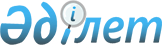 "Жамбыл облысы әкімдігінің энергетика және тұрғын үй-коммуналдық шаруашылық басқармасы" коммуналдық мемлекеттік мекемесінің Ережесін бекіту туралы" Жамбыл облысы әкімдігінің 2014 жылғы 24 сәуірдегі № 140 қаулысына өзгеріс және толықтырулар енгізу туралы
					
			Күшін жойған
			
			
		
					Жамбыл облысы әкімдігінің 2015 жылғы 5 мамырдағы № 92 қаулысы. Жамбыл облысы Әділет департаментінде 2015 жылғы 12 маусымда № 2667 болып тіркелді. Күші жойылды - Жамбыл облысы әкімдігінің 2016 жылғы 25 тамыздағы № 270 қаулысымен      Ескерту. Күші жойылды - Жамбыл облысы әкімдігінің 25.08.2016 № 270 қаулысымен.

      РҚАО-ның ескертпесі.

      Құжаттың мәтінінде түпнұсқаның пунктуациясы мен орфографиясы сақталған.

      "Қазақстан Республикасындағы жергілікті мемлекеттік басқару және өзін-өзі басқару туралы" Қазақстан Республикасының 2001 жылғы 23 қаңтардағы Заңына және "Қазақстан Республикасы мемлекеттік органының үлгі ережесін бекіту туралы" Қазақстан Республикасы Президентінің 2012 жылғы 29 қазандағы № 410 Жарлығына сәйкес Жамбыл облысының әкімдігі ҚАУЛЫ ЕТЕДІ:

      1. "Жамбыл облысы әкімдігінің энергетика және тұрғын үй-коммуналдық шаруашылық басқармасы" коммуналдық мемлекеттік мекемесінің Ережесін бекіту туралы" Жамбыл облысы әкімдігінің 2014 жылғы 24 сәуірдегі № 140 қаулысына (Нормативтiк құқықтық актiлердiң мемлекеттiк тiркеу тiзiлiмiнде № 2235 болып тiркелген, 2014 жылдың 14 маусымында № 87-88 (17943-17944) "Ақ жол" газетiнде жарияланған) келесі өзгеріс және толықтырулар енгізілсін:

      көрсетілген қаулымен бекітілген "Жамбыл облысы әкімдігінің энергетика және тұрғын үй-коммуналдық шаруашылық басқармасы" коммуналдық мемлекеттік мекемесі туралы Ережеде:

      1 тармақ келесі мазмұндағы редакцияда жазылсын: 

      "1. "Жамбыл облысы әкімдігінің энергетика және тұрғын үй–коммуналдық шаруашылық басқармасы" коммуналдық мемлекеттік мекемесі (бұдан әрі - Басқарма) Жамбыл облысының аумағында Қазақстан Республикасының энергетика, жылу энергетика, тұрғын үй-коммуналдық шаруашылық, сумен жабдықтау және су бұру, тұрғын үй-коммуналдық шаруашылық нысандарының салаларында басшылықты жүзеге асыратын мемлекеттік орган болып табылады.". 

      16 тармақ келісі абзацтармен толықтырылсын: 

       - коммуналдық-тұрмыстық мақсаттағы объектілерге (тұрғын үй қоры, ойын-сауық, сауда және қонақ үй кешендері) бекітілген қауіпті техникалық құрылғыларды (лифтілерді, экскалаторларды, фуникулерлерді) пайдаланатын ұйымдардың кондоминиум объектілерінің қауіпсіздігін қамтамасыз ету;

       - табиғи монополиялар субъектілері мемлекеттік тізілімінің жергілікті бөліміне енгізілген әкімшілік-аумақтық бірліктің тиісті аумағында реттелетін қызметтер көрсететін табиғи монополия субъектісінің инвестициялық бағдарламасын (жобасын) келісу;

       - тұтынушылардың жылу пайдаланатын қондырғыларын пайдалануын және техникалық жай-күйін бақылауды жүзеге асыру;

       - жылу желілері бойынша жөндеу-қалпына келтіру жұмыстарын дайындау мен жүзеге асыруды және олардың күзгі-қысқы кезеңде жұмыс істеуін бақылау;

       - жылу желілеріндегі (магистральдық, орамішілік) технологиялық бұзушылықтарды тексеруді жүргізу;

       - жылу желілерін (магистральдық, орамішілік) жөндеу жоспарларын келісу;

       - барлық қуаттағы жылыту қазандықтары мен жылу желілерінің (магистральдық, орамішілік) күзгі-қысқы жағдайларда жұмысқа әзірлігі паспорттарын беру;

       - тауарлық және сұйытылған мұнай газын тұтыну нормаларын келісу;

       - есептеу аспаптары жоқ тұтынушылар үшін газбен жабдықтау, электрмен жабдықтау, сумен жабдықтау, су бұру және жылумен жабдықтау жөніндегі коммуналдық көрсетілетін қызметтерді тұтыну нормаларын әзірлеу;

       - коммуналдық көрсетілетін қызметтерді ұсыну қағидасын әзірлеу;

       - қайталанатын (шунтталатын) электр беру желілері мен қосалқы станцияларды жобалауды және салуды келісу;

       - 110 кВ және одан төмен, 220 кВ және одан жоғары объектілер үшін қайталанатын (шунтталатын) электр беру желілері мен қосалқы станцияларды салудың техникалық орындылығы туралы қорытынды беруін үйлестіру;

       - тұрғын үй-коммуналдық шаруашылық объектілеріндегі 0,07 мегаПаскальдан астам қысыммен немесе 115 Цельсий градустан асатын судың қайнау температурасы кезінде жұмыс істейтін қауіпті техникалық құрылғылардың, жүк көтергіш механизмдердің, эскалаторлардың, аспалы жолдардың, фуникулерлердің, лифтілердің қауіпсіз пайдаланылуын бақылау;

       - қауіпті техникалық құрылғыларды есепке қоюды және есептен шығаруды жүзеге асыру;

       - тұрмыстық баллондар мен газбен жабдықтау жүйелерінің объектілерін қауіпсіз пайдалануға қойылатын талаптардың сақталуын бақылауды жүзеге асыру.

      2. "Жамбыл облысы әкімдігінің энергетика және тұрғын үй-коммуналдық шаруашылық басқармасы" коммуналдық мемлекеттік мекемесі заңнамада белгіленген тәртіппен:

      1) осы қаулының әділет органдарында мемлекеттік тіркелуін;

      2) осы қаулының мемлекеттік тіркеуден өткеннен кейін он күнтізбелік күн ішінде оны ресми жариялауға мерзімді баспа басылымдарына және "Әділет" ақпараттық-құқықтық жүйесіне жіберуді;

      3) осы қаулының Жамбыл облысы әкімдігінің интернет-ресурсында орналастырылуын қамтамасыз етсін.

      3. Осы қаулының орындалуын бақылау облыс әкімінің бірінші орынбасары Б. Орынбековке жүктелсін.

      4. Осы қаулы әділет органдарында мемлекеттiк тiркелген күннен бастап күшiне енедi және оның алғашқы ресми жарияланған күнінен кейін күнтізбелік он күн өткен соң қолданысқа енгізіледі.


					© 2012. Қазақстан Республикасы Әділет министрлігінің «Қазақстан Республикасының Заңнама және құқықтық ақпарат институты» ШЖҚ РМК
				
      Облыс әкімі

 К. Көкрекбаев
